ВАРИАНТ 1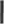    Проvгите перечель из четырёх событий Їлроиесгов] к вьтполлиге задания 7—7.	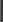 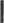 Каждая из иллюгтраqий, приведёнптях виже, относитсЯ Н ОДНОМУ из указаннъіх в оеречве событий (процессов). Уставовите соответствие между событиями (пpo— цессатzи)  и  илліоетрациями:  к  каждому  событию  (процессу)  подберите   по одной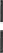 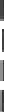 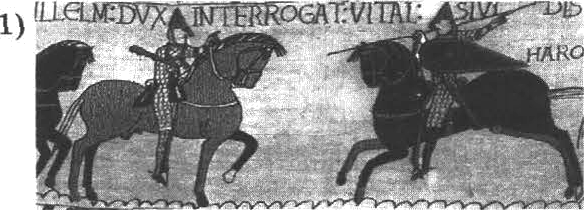 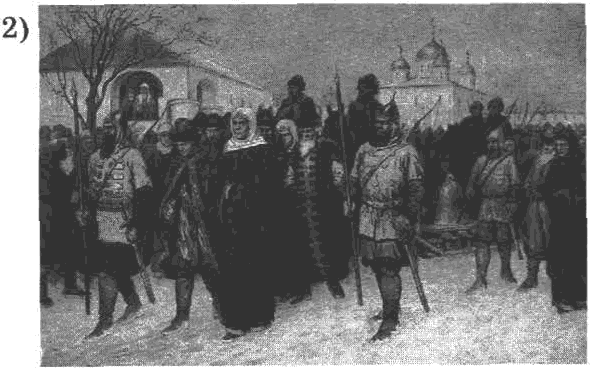 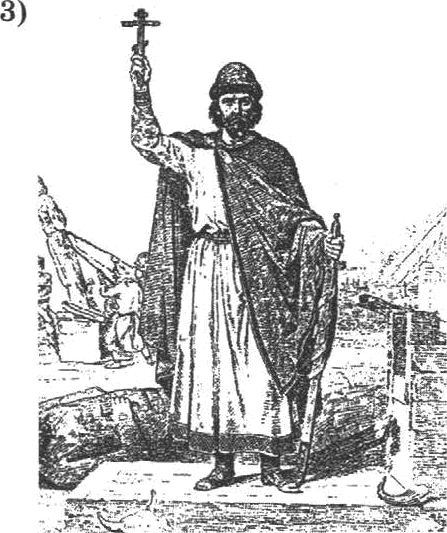 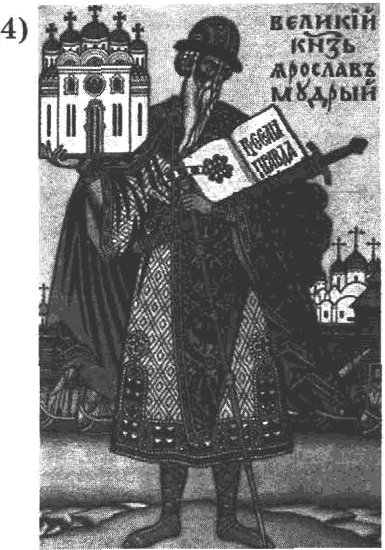 Напишите  в таблицу  выбранные  цифры  под  соответстъ ующими буквами.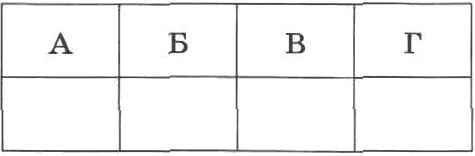 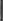                 Ответ: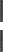 5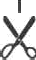 А) присоедивевие Новгорода а Моенве  Б) вориавдспое завоевавие Авглии В) Іtрещевне Руси	Т’) унревлевие гоеударетва Русь в XI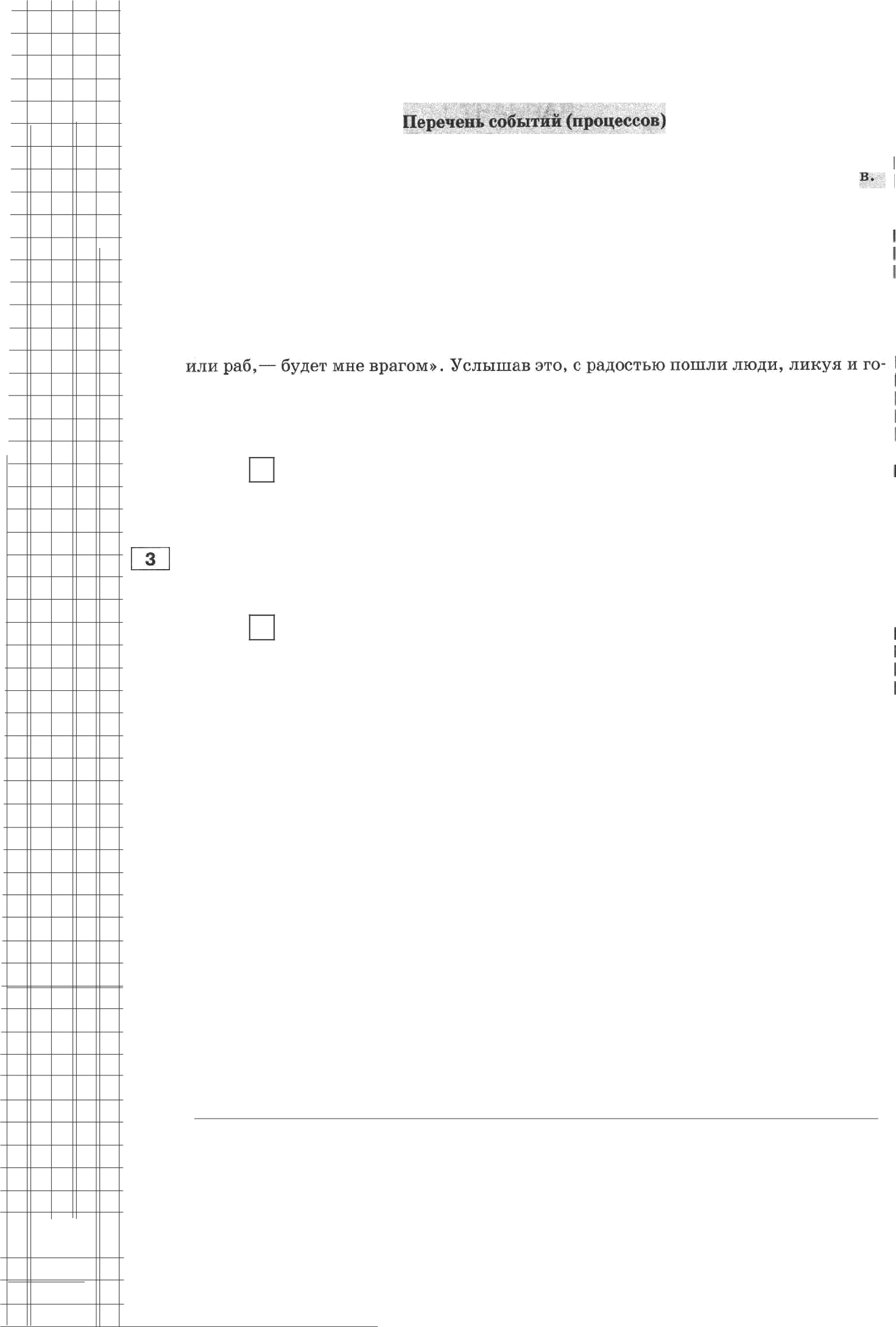 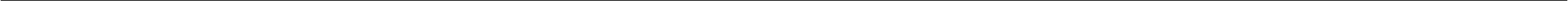 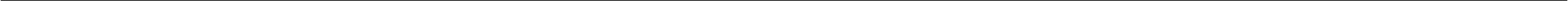 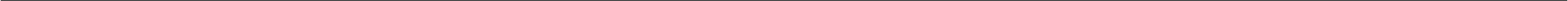 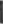 Простите  отрывок  ип  истори  теского  истоипика  и  определите,   к  какому  ип  дан- вых собъітий (процессов) он относится. В ответе напишите букву, которой  обо- пначево  это собъітие (процесс).	{‹  <.   . . > повелел опрокинуть  идол  ы..   . 8aтeм  послал  <... > по веему  городу сказать:• Если не придёт кто завтра па реку — будь то богатый,  или бедный, или вищий,  ]воря:* Если бъі яе бьтло это хорошим, не припяли бы этого княпь ваш и бояре• . На следуіощий же день вышел <. ..> с попами царицыными и корсуньскими ва Днепр, и сошлось там людей без числа. Вошли в воду и стояли там.. . •.Ответ:С каким ип данных событий (процессов) связано слово * посадник *? Напишите букву, которой обоаначено данное событие (процесс).Ответ:Объясните смысл слова * посадник * применительно к указанному Вами событию (процессе).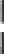 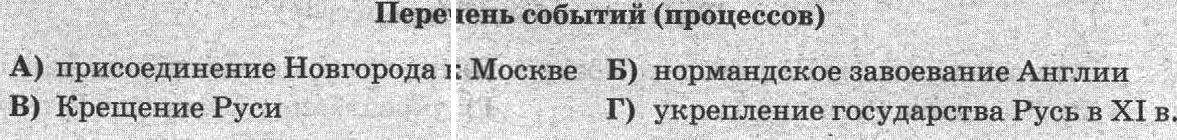 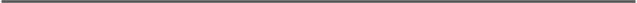 Выберите одно собъгтве ¿лроцессЈ ив перечне, в затем выполнкге задание 4—7, рассмагривве в ха ;дом яз заданий выбрвлное событие j'npoueccJ. Пeдqg вьг- полнением квзкgого из звданий d-7 уквжвге букву, которой •ыdранное событие (процесс] оdозначеко в леречнв.  Указалные в здданиях 4—7 бугвы должлы быть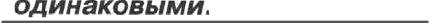 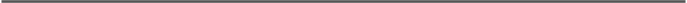 1	4     Выбранное  событие (процесс):   (укажите  букву  в пepeuнe).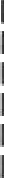 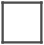 Скажите  две  исторические  личности,   вевосредственво  связанные  с  въіб  &££НЬ£м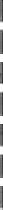 Вами событием (пpoqeccoм).Скажите одно любое действие каждой из этих личностей, в знапительной степе-  ни вовлиявшее ва ход и (или) резулътат отого события (процесса).Ответ запишите в таблицу.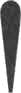 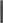 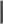 Ответ: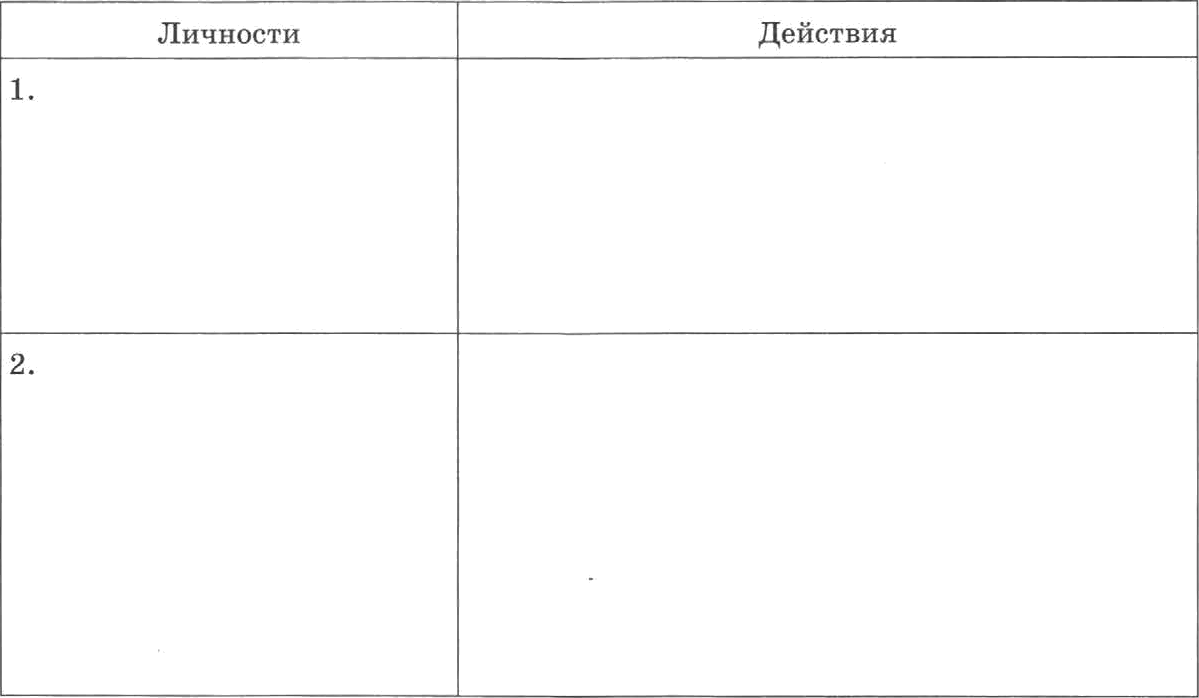 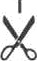 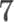 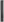 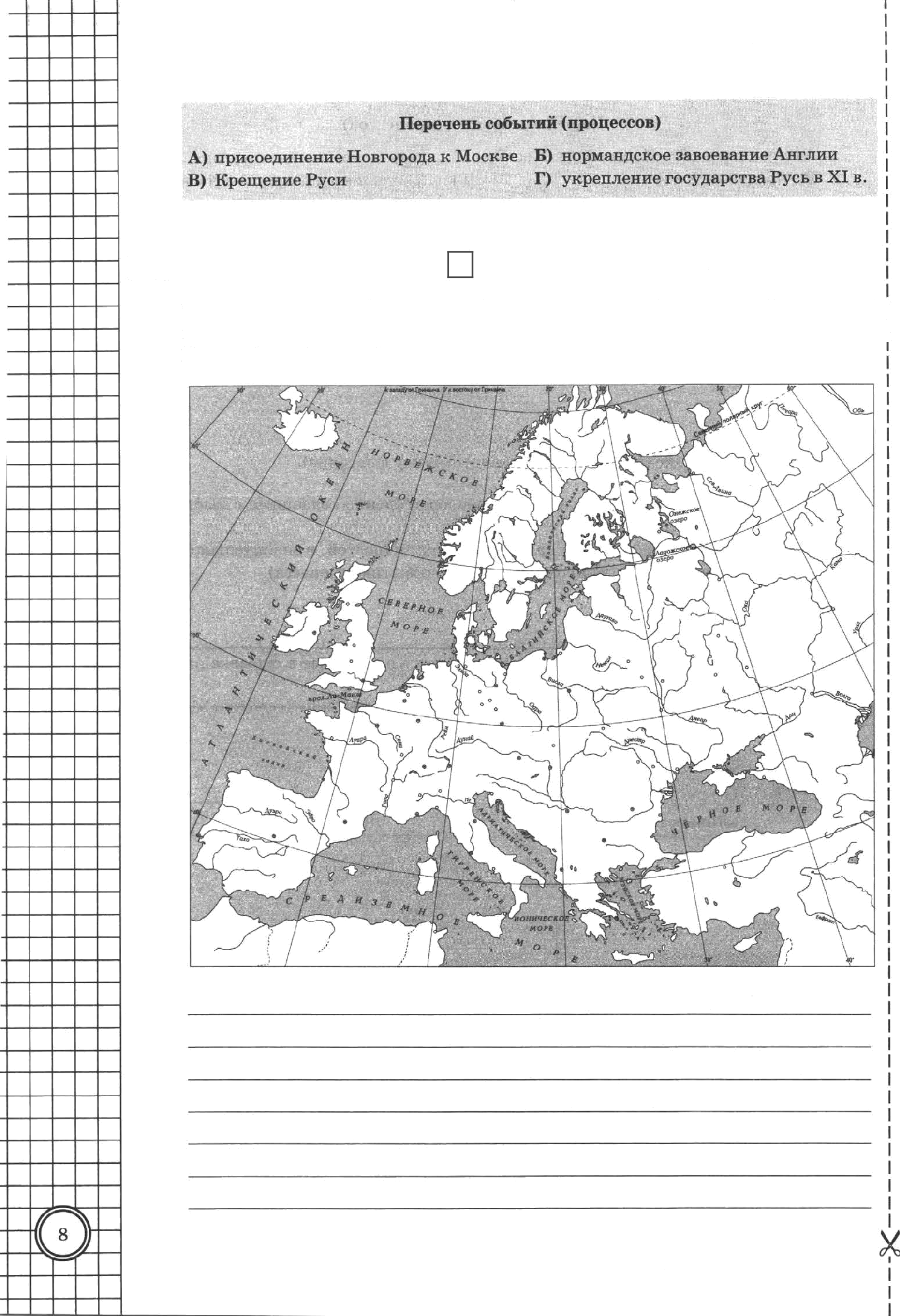 Выбраввое событие (npoqecc):         (укажите букву в пepeuвe).Отметьте ттриковкой ва вовтурпой нарте одив четъірёхуголъник, образовавввтй i градусВой сеттtой, в тtгітОр‹эм пгіЛн‹эстьD или частично тІрОМсхОАил'э выбравЯгіе ! Вами собъітие (npoqecc).Пврв•тевь собьгfяіt (npbqeт;uoв)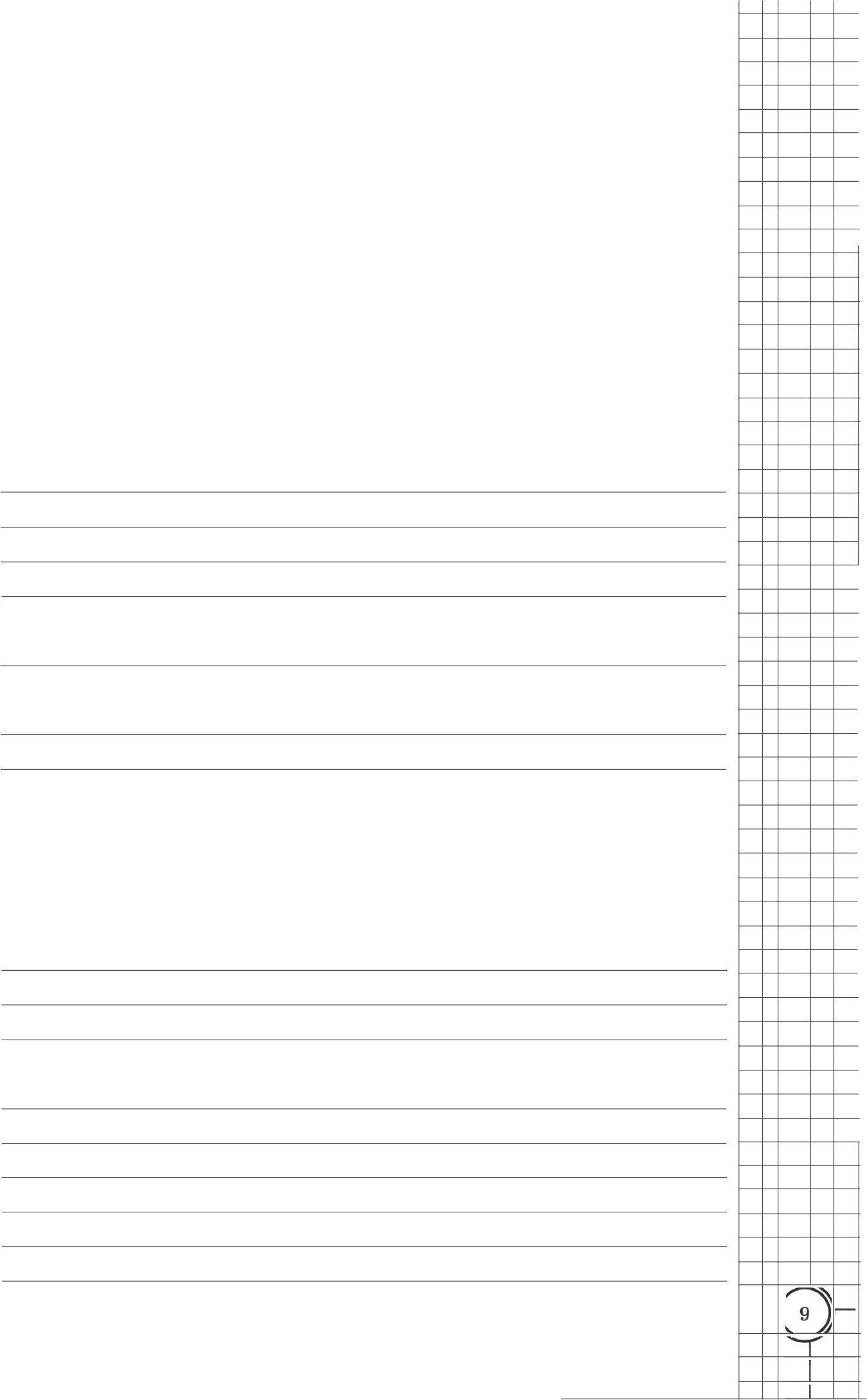 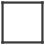 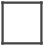 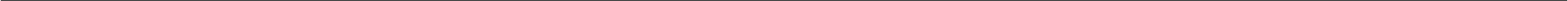 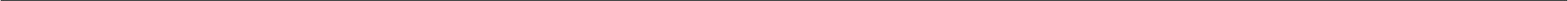 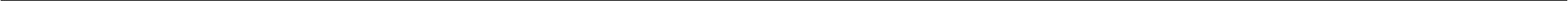 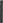 А) орисоедивевтіе Новгорода к Москве	Б) нортаавдсное завоевавие Авглив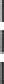 В) ltpeiqeвue РуртЈ	Р)  увреплевие государејва Русь в Ш в.    Выбранное собъітие (вpoqecc):	(укажите букву  в перечне).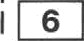 ІЗапитите название любого объекта (города, васелёввого пувита, реки или др.), который вевосредствепяо связан с выбраввым Вами событием (opoqeccoм).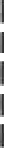 Объясните, как указаняый Вами объект (город, васелёввый оупкт, река или др ) связав е этим собъітием (процессом).Ответ (вазвавие объекта):   	 Объясвевие:   	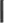 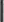     Выбранное событие (процесс):	(уквтите  букву  в перечве).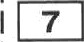 Используя звавяе исторических фактов, объясните, noueмy ато событие  (про- цесс)  имело больтое  зпаиевие  в истории  вавіей  страны  и/или  истории зарубеж-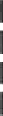 НШХ  CT  BH.Рессмоzрмге изображение пвмягниаов тя•туры ивыполните звданив 8, 9.	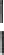 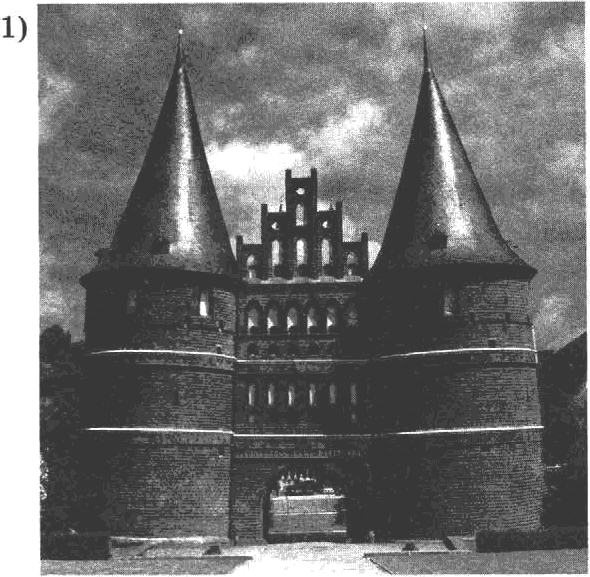 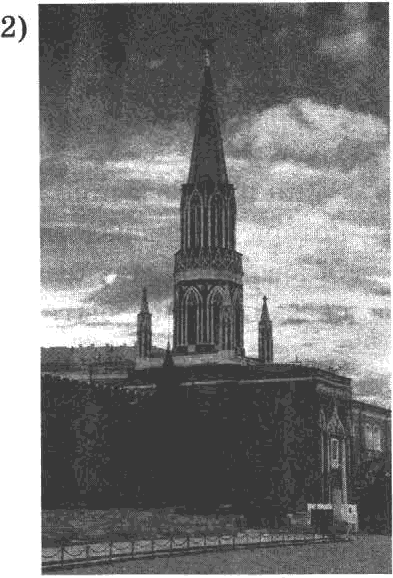 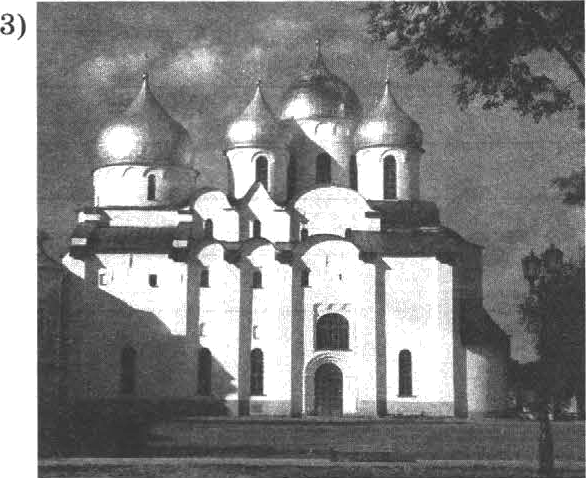 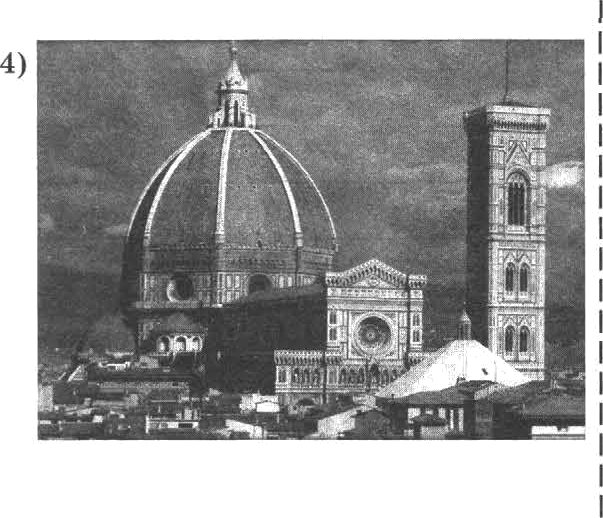 Какие два из представленнык изображений являются памятниками культуры России, а какие — памятпиками культуры зарубежных стран? 8апивіите в таб- лицу  порядковые  номера  соответствующих палятников культуры.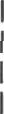 Ответ: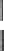 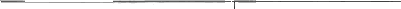 Выберите один  их  этих четырёх  памятнмков культуры  и укажите название гopo-да,вкоторомэтотпамятниккультурынаходитсявнастояицеевремя.iВыбранныіВамипамятниккультуры: (ука:титепорядховыйномер)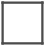 Город:    	10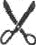 ВАРИАНТ 2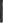   Прпчгите леречевь из  четырёх событий (гіроцессов)  и вылолиите задвиия I-Z.	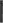 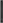 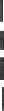     Каждая из иллюстраций, приведённых ниже, относится к одному из указанных в перечне событий (процессов). Ус'гановите соозветствие между событиями (пpo- цессами) и иллюстрациями: к каждому событию (процессу) подберите по одной иvзлюстрации .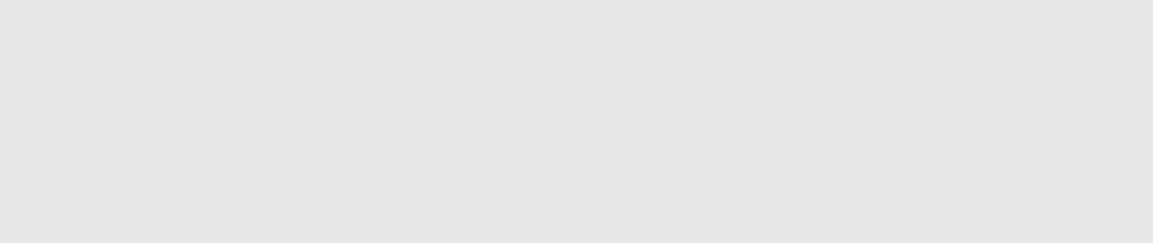 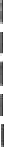 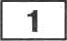 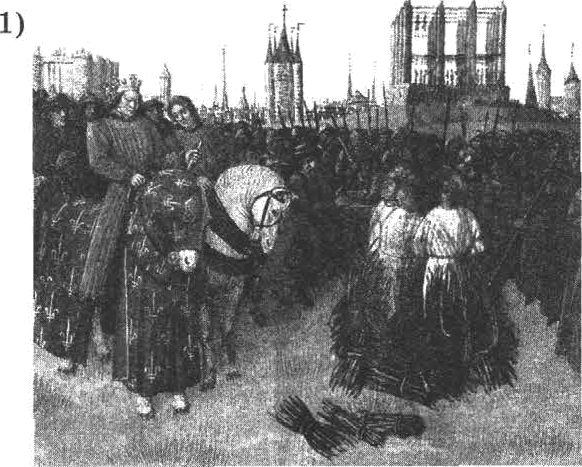 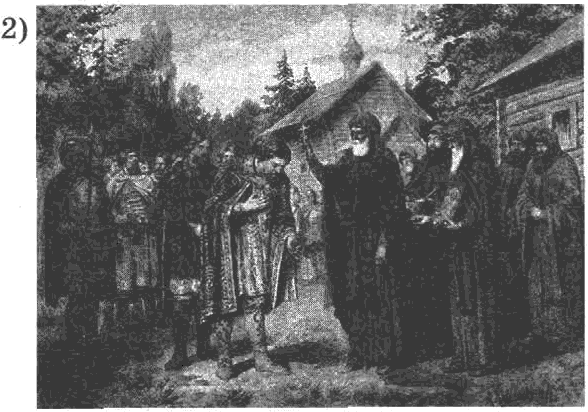 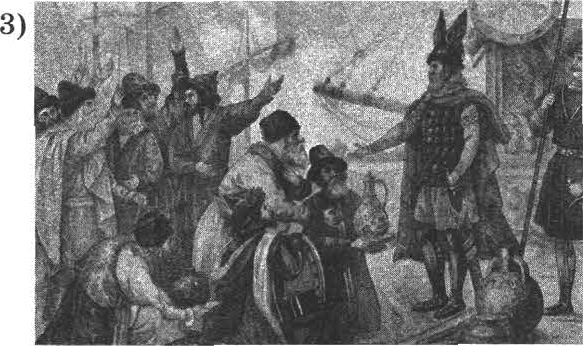 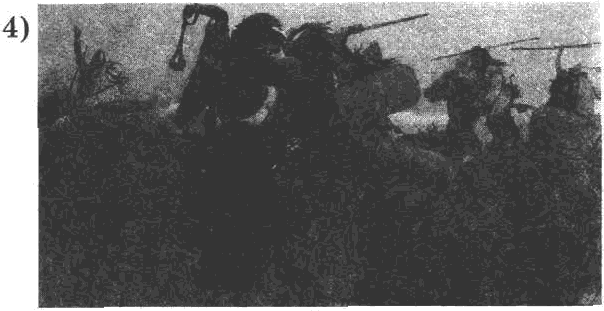                 Запишиз е в таблицу вьтбранные цифры под соответствующими буивами.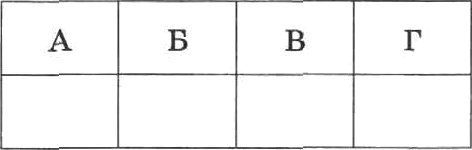 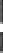 Ответ: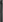 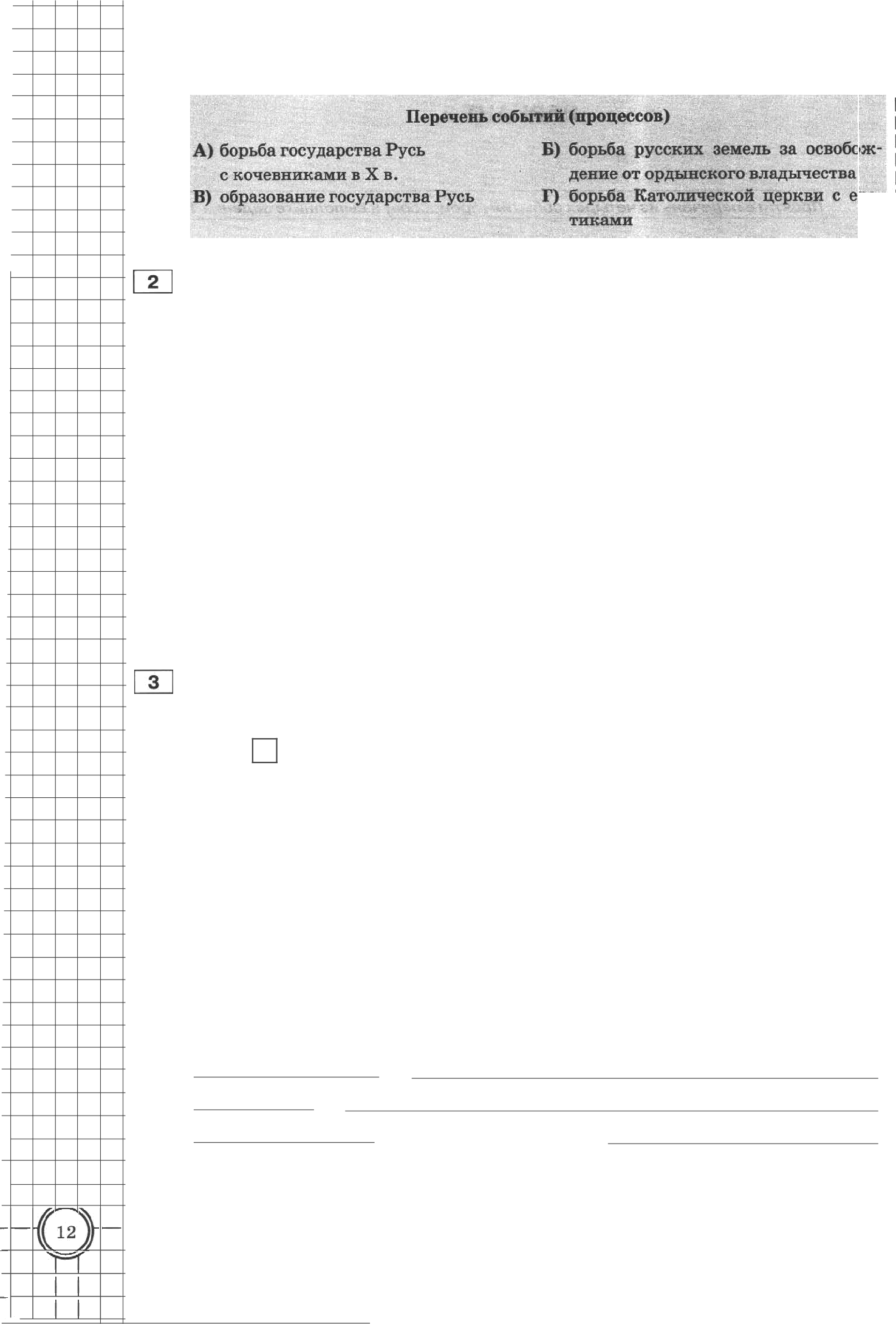 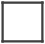 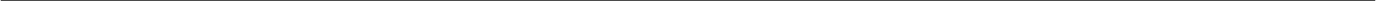 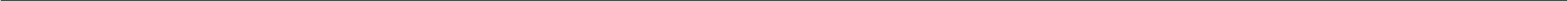 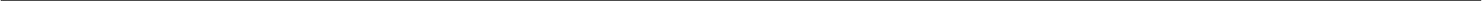 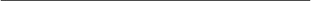 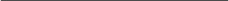 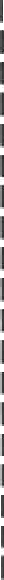 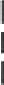 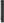 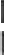 Іlрочтите отрыаон яа ясторняеского истоявяка в определвте, к какому нз дав- вых событий (процессов) ов относится. В отаете еапитите букву, которой обо- зваиево  вто событие (процесс).*В год 6370. Изгвали варяг за море, и ве двли им давн, в ааяалн сами co0oil вла- деть, и не было среди вих вравды, и встал род аа род, я была у вих усобица, и ствли воевать друг с другом. И екааали себе: “Поитцен себе квязя, который бія влвдел яамя и судял по праву". И потля заыоре к варягвъі, к руси. Те варяги ва- зывались русью, как другие называются віведы, а ивые вормавпн и авглтя, а еіцё иаые готлапдцы, — вот так и эти. Сказали русн яудь, cлoaeue, криаичи и весь: “Земля нama аеаика и обильпа, а порядка в неіі нет. Нриходііте нняжить и вла- деть вани”. И избрались трое братьев со своим родам, и взяли с собоіі аскі русь, п врят ли. . . И от тех варягов врозвалась Русская земля. Новгородцы же — те лтоди от варяжского рода, а орежде были словепе•.Ответ:С какям яа даввых событий (пpoqeccoв) связано слово «ивквпзиqия•? ІЗавитвте букву, которой обопваиево давное событие (вpoqeec).Ответ:       .Объясните емтясл слова • ивквиаяqня t оритвевительво к указаввому Ватви собъі- тиы (процессу).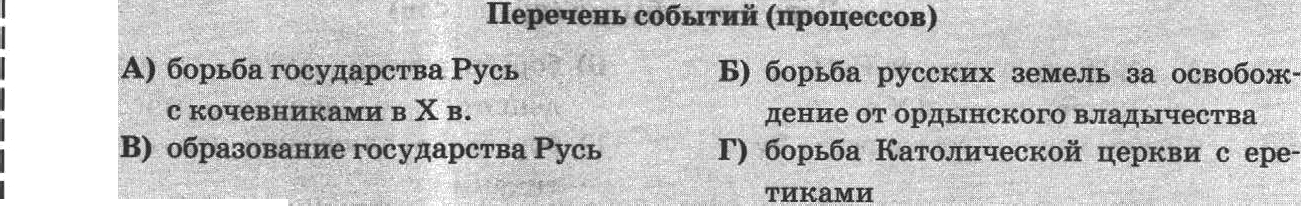 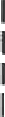                Boi6paeuoe co6erzae (npoqecc):   (yitmitiiTe 6ynay a nepexee).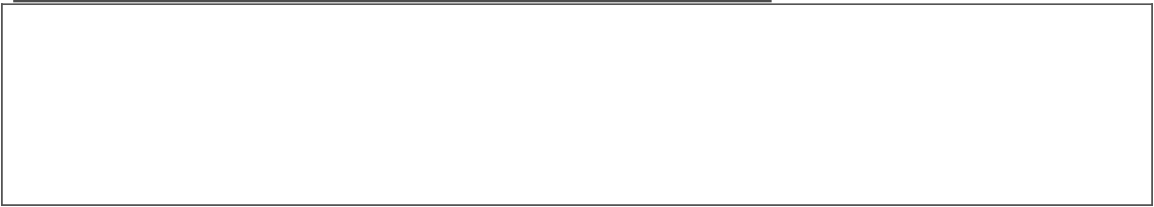 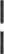 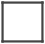 Ynamnre ,que iicropirnecziie aunaoczii, aeoocpeperaeaeo cz»aaaai•ie c aia6pa1iai›iir Banu co6erraeu (npotteecoi4).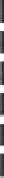 Yxamiize o,gao am6oe peiicraee xampoii ma arox  aiineoczeii,  a aaaxiizeziseoii czeoe- uii noazriisamee ma xofl z (run) peayasear azoro co6iaeiin (npoqecca).Order aaniimiire a ra6nuqy.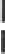 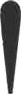 Ozsee: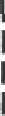 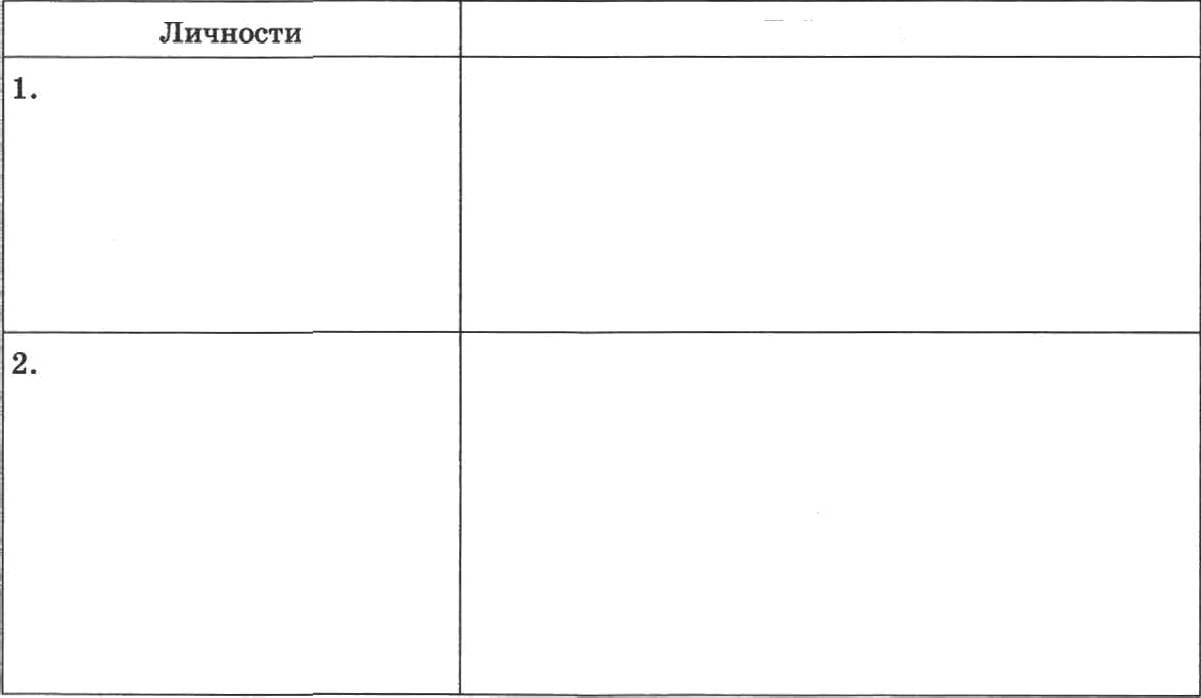 ,II,enceauR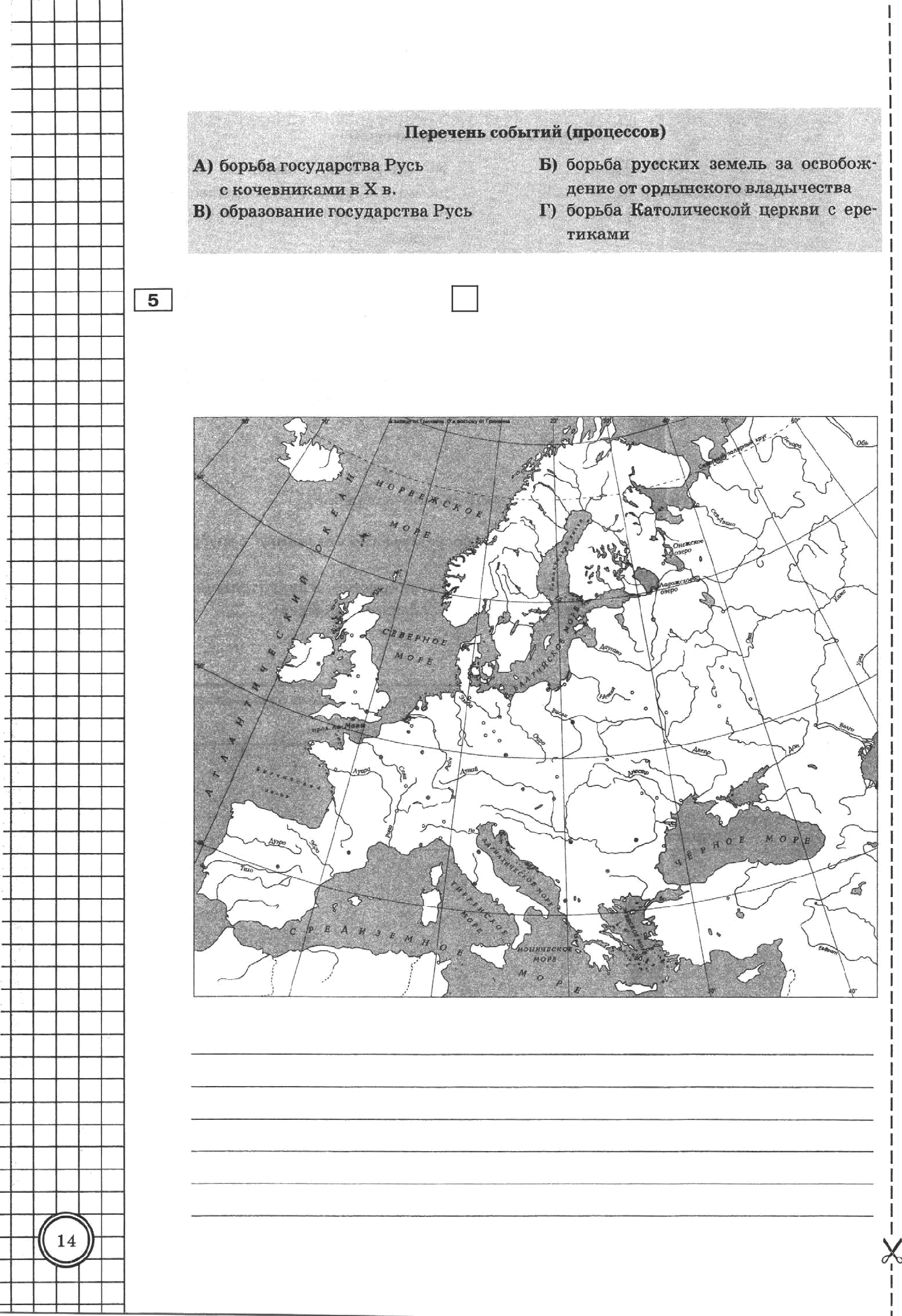 Выбравное собьІтие (процесс):        (укажите букву в перечве).Ответьте ттриховкой яа ковтурной карте одив петырёхугольвин, образоВавнъіfі градусной сеткой, в котором полностью или пастипво проиеподило выбраявое Вами еобмтие (npoqecc).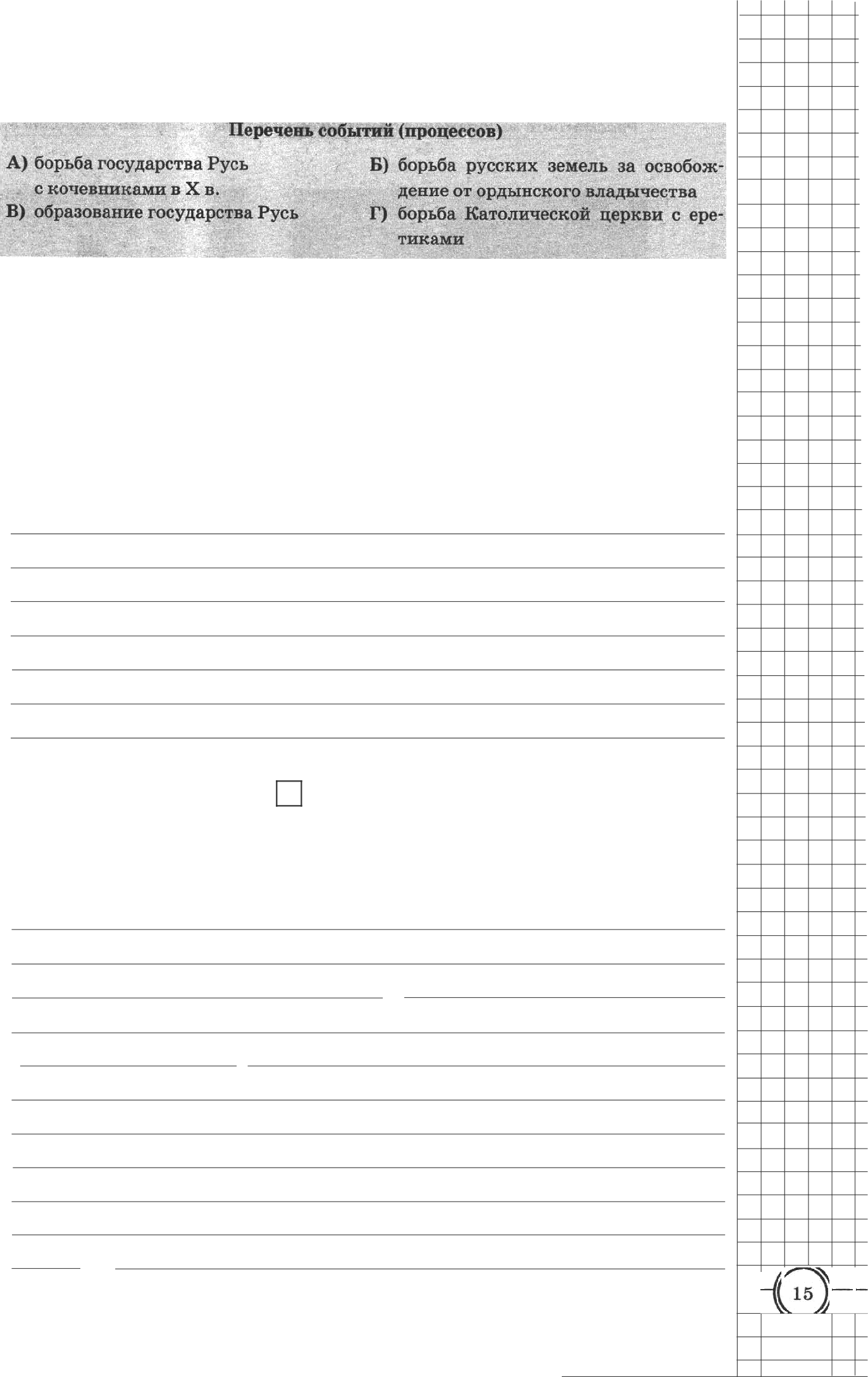 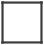 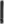     Выбраввое событие (opoqecc):	(упажите  букву в переяве).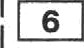                Савивіяте аааВавие лкібого объекта (города, паселёаяого пуякта, рекп или др.), которьгй вепосредстаеаео евяаав с въібраввым Ваьтв событнем (процеесом).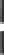 Объясвнте, как увааааеыіі Вами объект (город, васеаёваыіі пувкт, река япн др.)              сапзаа с втим еобмтнем (процессоМ).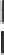 Ответ (ваававпе объекта):   	                                                                                            Объясвевие:   	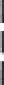       Вмбраввое событие (npoqecc):	(уважяте букву в переяве).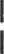 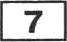 Используя звааее асторвяеских Qактов, объясевте, пояему sтo собыТяе  (про-              цесс) имело большое  звачевве  в  истории вameit  страаы а/ялн истории зарубеж-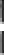 ВЬ£ХстраВ.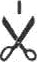 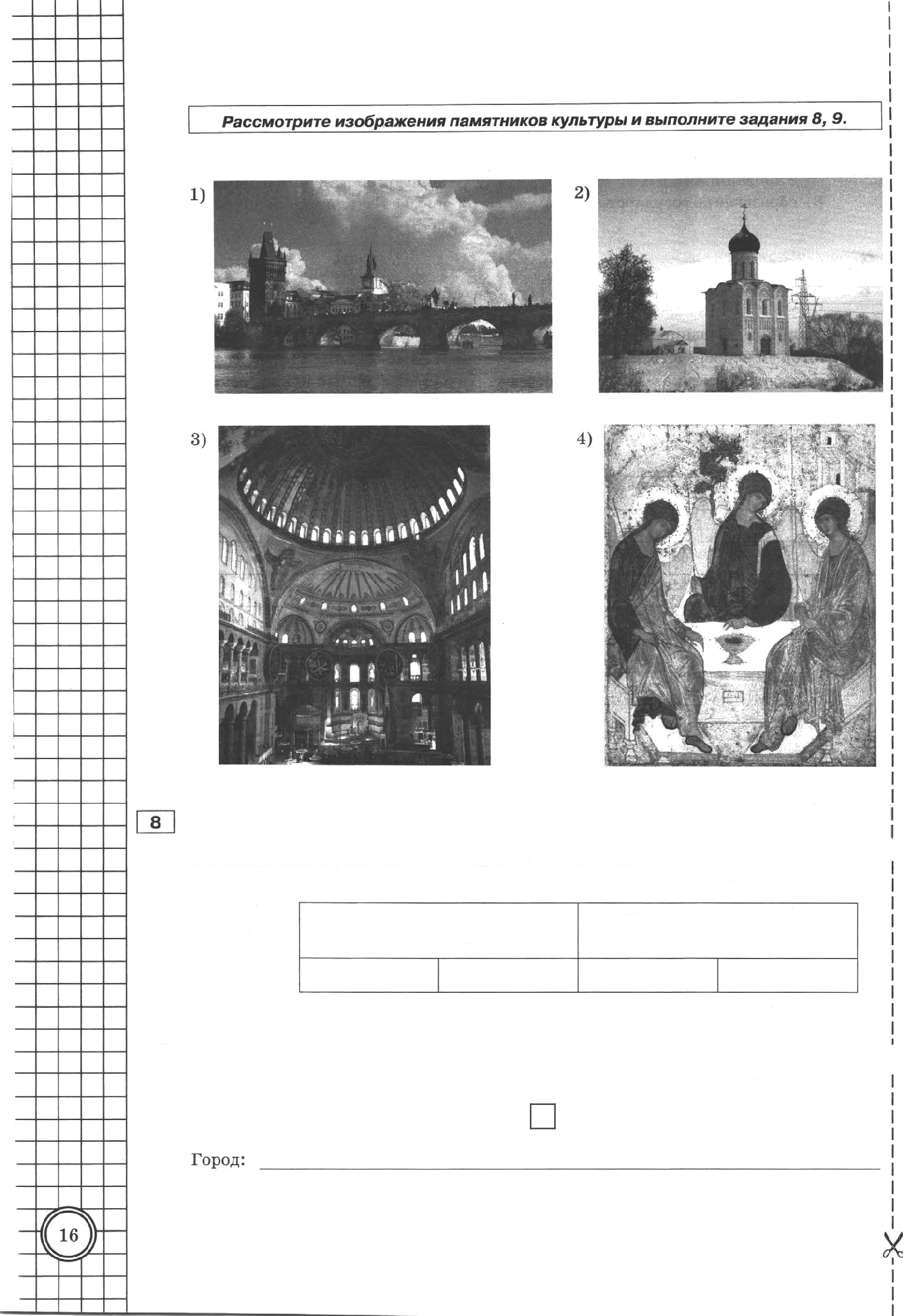 Какие два из представленнык изображений являтотся памятяиками культуры России, а какие — памятниками культуръі аарубежных страв? Запитите в таб-  ) лнцу порядковые  яомера  соответствующих  памятников культуры.Ответ:	Памятники культуры Росеии	Памятяики культурызарубежьых страв9	Выберите один их атих четырёх памятников  кулътуръі  и укажите  название ropo- да, в котором  этот памятник  культуръі находится в настоящее время.Выбранвъій  Вами памятник культуры:	(укажите  порядковъій номер).ВАРИАНТ 3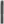 Прочгяте перечень из чегырёя событий /процепсовЈ и вьтполните заяаипя I—F.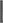 Переяевь  событіііі (проqвсеов)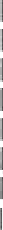 А)  Третий крестовый поход	Б)  мовгольское  вашествие  ва Северо-Восточвую РусьВ) создание единого Русского государстваГ) разделевие Древтіерусского государ- стаа	отдельаые	кпяжества земли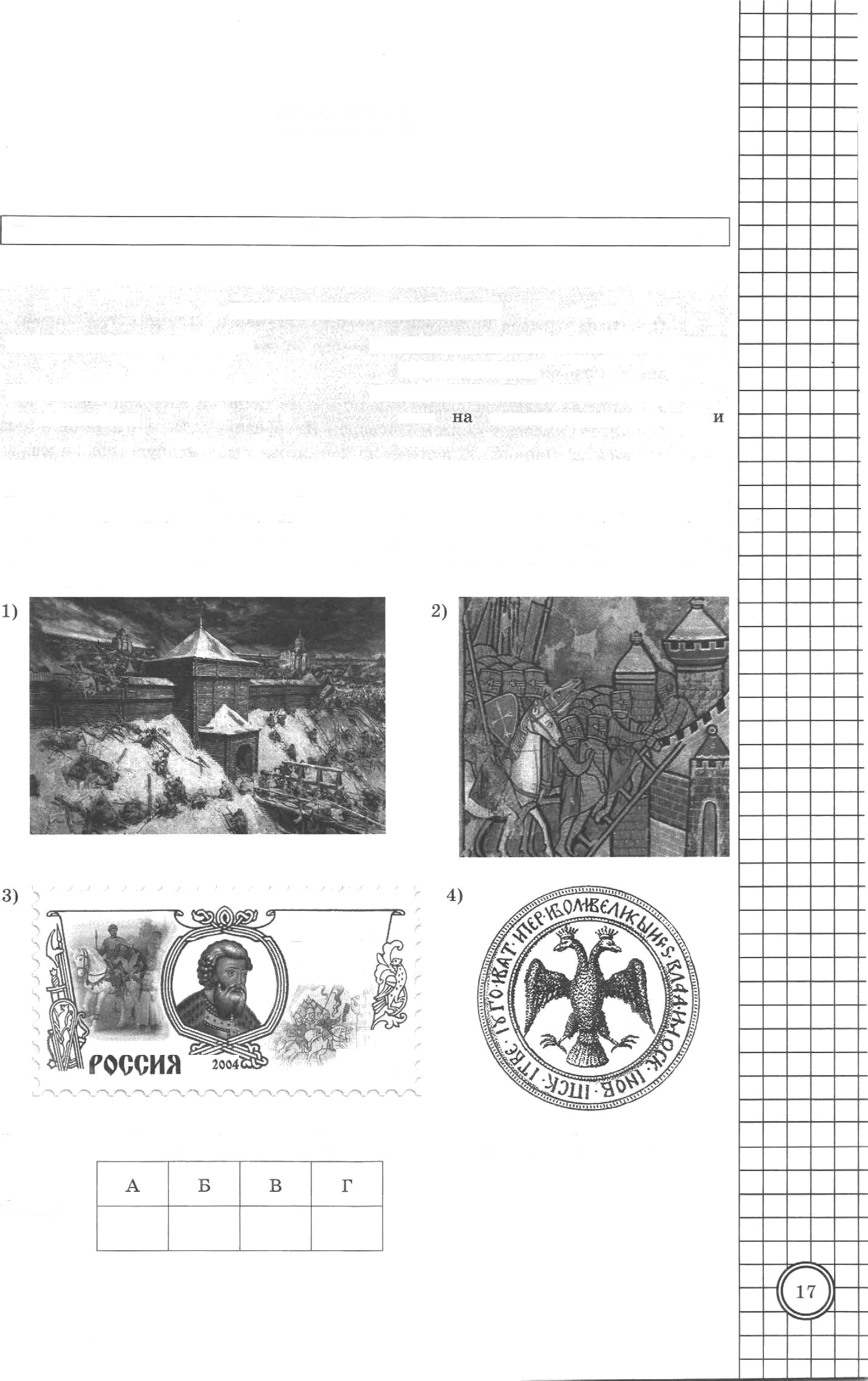 1 Каждая яз иллюстраций, приведённык ниже, относится к одному ип указанных в перечне событий (пpoqeccoв). Остановите соответствие между событиями (пpo- цессатии) и иллюстрациями: к каждому событиіо (процессу) подберите по одной нллюстрадии.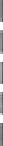 8севозо¿ Большое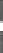 12b.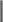 Запишите  в таблицу выбравные  цифры под соответствующими буквами.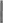 Ответ: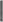 А) ТретвйхресіовыВооzодЙ) CosД	R0 ДИфОV	ДСGЕОГО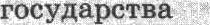 ’ОАбМТШ (Я]ОЦ**	)	)Йј МОВГОЛб€ЕОЯ DВІЯЯСТВRЯ B8	ВДДО’Воссо•твуfо РуеъI’) рввдеаевве Древверјгсслоло сюсудgр- I сгва ва яг,gяяывяв вявтвсгва н вемяв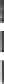 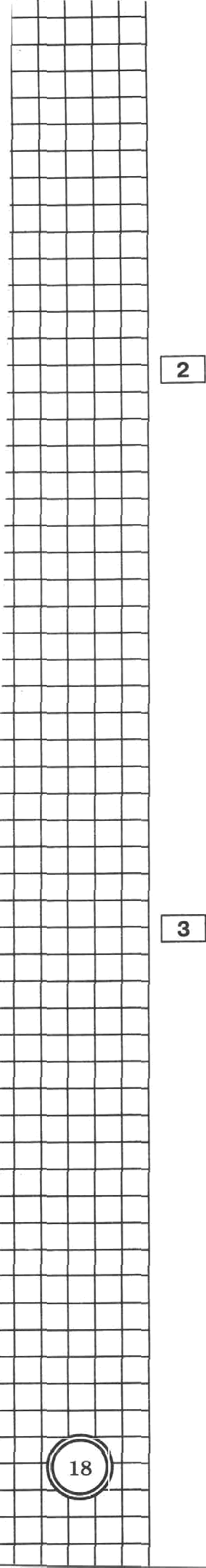 Простите отрывок из исторического  источника  и  определите,  к  каному  из  дан-  i ных собъітий (пpoqeccoв) ов отяосится. В ответе навитите букву, которой обо- анаиено это событие (процесс).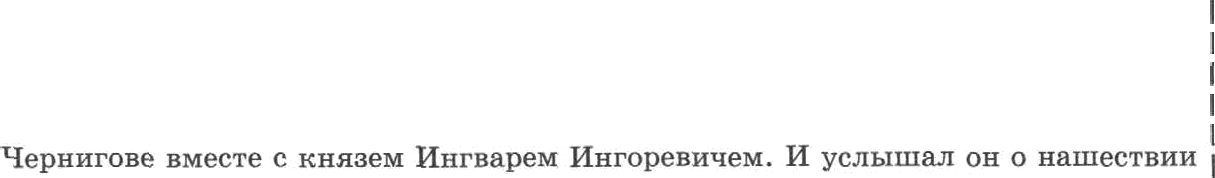 •И  один  из  вельмож  рязанских  по пмени  Евпатий  Тtоловрат  был  в  то время ввервого злу царя <. ..», и уекал из Черяигова с малою дружиноіо, и мчался бмст-  I po. И приехал в землю Рязанскуіо, и увидел её опустотённой: грады раззоревы, церкви сожжевы,  люди убиты.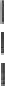 И помчались вслед аа безбояtвым  царём,  и едва смогли догнать его в Суздалъскойземле. И ввеаавно папаля яа отдыхавюее войско =...°, и начали  сепъ без мило- сти, и внесли емятение во все полки татарские. Татары стали нак пьявме или обезутаеввіие. Еапатий так бился беспощадно, что и мечи вритувились, и выхва- тывал [ов мечи] татарские, и рубился ями. Татары думали, что это мёртвые вос- { кресли! Евпатий ва волном скану сражался с сильными полками и бил их беспо- гцадпо. И сражался с войсками татарпкими man храбро и мужествеяно, ято и сам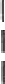 Ответ: 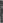 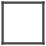 С наким ип даявых событий (npoqeecoв) связано слово «Судебник t? Запивіите бупву,  которой обозвачено данвое событие (процесс).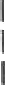 Ответ: 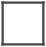 iОбъясните  смысл  слоаа  •Судебвик t  примеаптельво  к  уназаьному  Вами  событито  i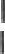 (opoqeccy).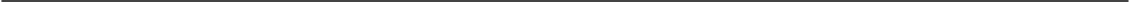 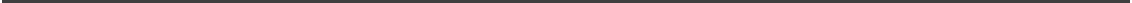 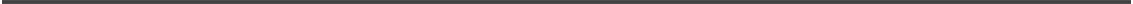 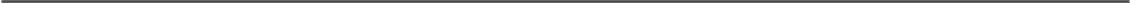 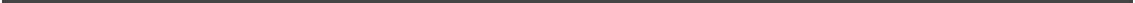 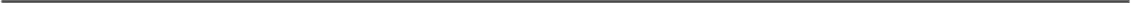 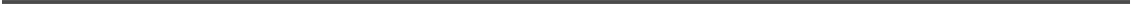 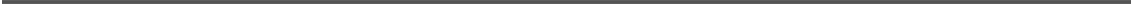 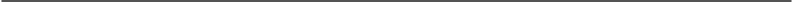 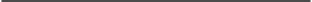                  А)Тщ:ітАнщюіоВ ЙDОхОД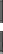 В) поздавяе едяlтого Русского гоеударетаа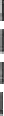 іт (процеесов)Б)  заовгольекое  ватествяе  ва Северо-Востоявут РусьР) раадвлевпе Древяерупского государ- ства  на  отдельвые  пвяжеетва  я зеиля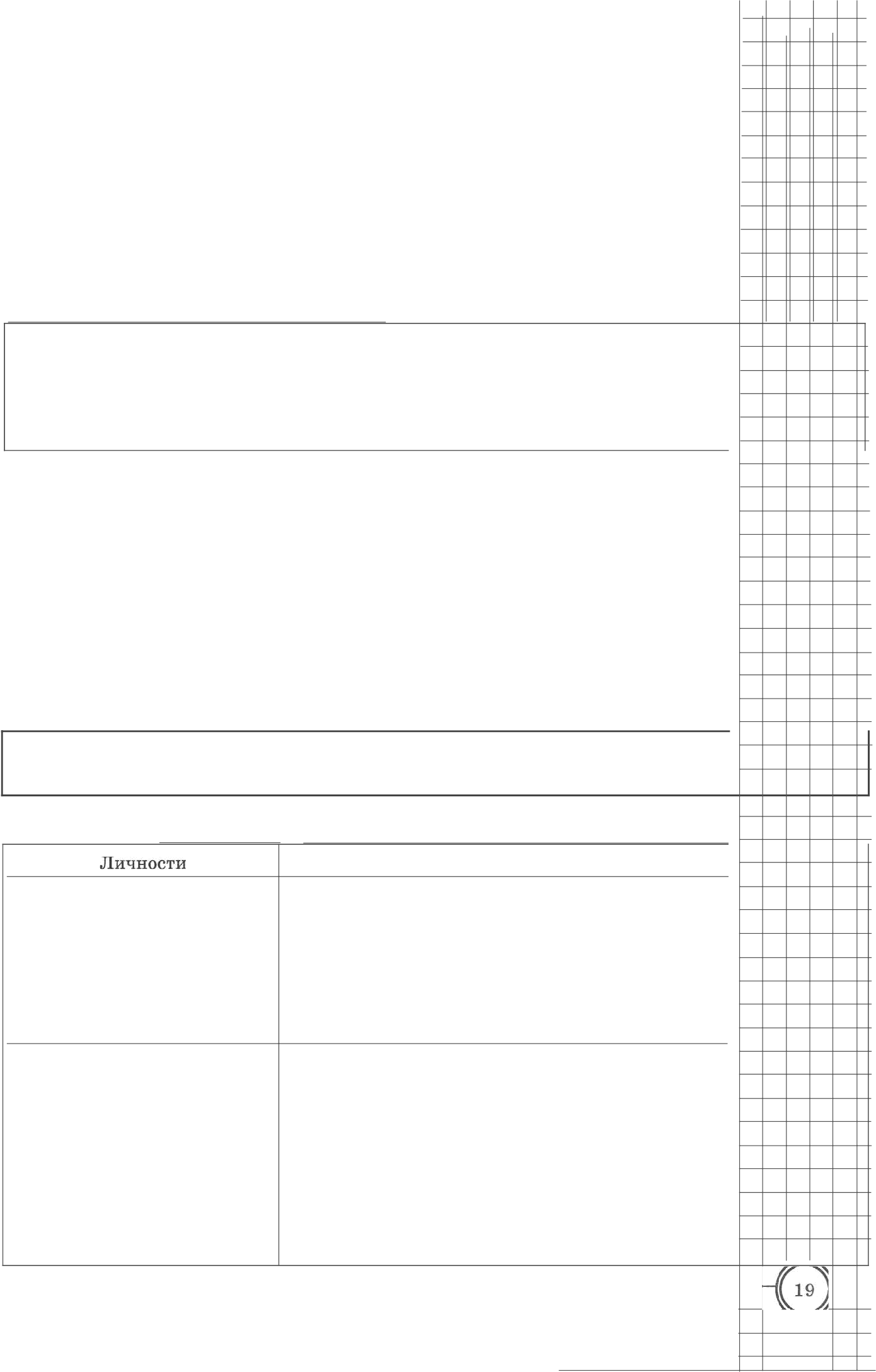 Выберите цgно событие [процесс] из леречля, а звтем выполниге вцgакие 4—7, рвссмагри•ав • квщ4ом из звдвлий выбрвлное гобыгие [лpouecc]. Педед вы- поонением каяі;дого из зд,4аний Ј—7 укажиге букву, которой выбранлое событие Ï'npozjecr] оdоэначено  в перечле.  Указаннъге  в звдвниех •f-7 буквы должны быгь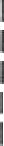 4	Выбраьвое событие (процесс):	(укажите  букву в переяве).Унажите две исторические личности, непосредственно связаявые с въібранным Вами событием (пpoqeccoн).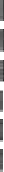 Унажите одво любое действие каждой иа этих личностей,  в аваиительвой  степе- ни повлиявшее  tia ход и (или) результат атого собъітия (вpoqecca).Ответ запишите  в таблицу.Не следует указывать исторвяеские личпости, увомявутые в отрывке из исто- рического источника в задавии 2.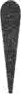 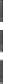 Ответ: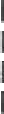 ДействияІ	2.19	-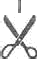 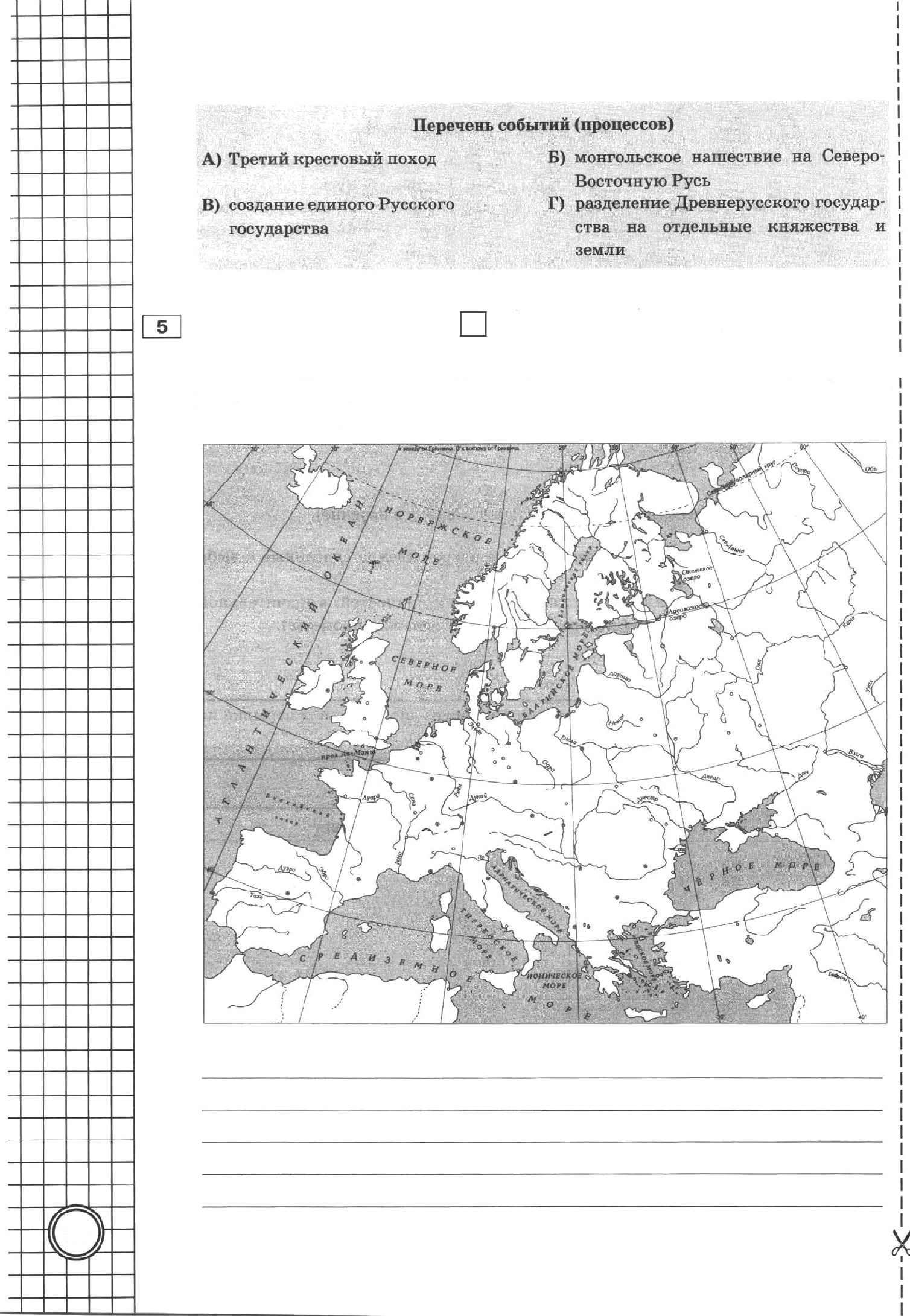 Rьtбравное событие (процесс):	(укажите  букву  в перечне).Отметьте ютриховкой на контурной карте один четырёхугольник, образованный l градусной  сеткой,  в  котором  полностью  или  частично  ііроисходило   выбранное Вами  событие (процесс).20О•ї1еяввь  еобьггвй (вроqесеов)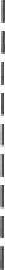 А)  Трегя   lt9бстовый tIOXOд	S)   мовгольское   аатествае   са   Северо—Воеточвую РусьВ) еоадавяе едввого Русского государстваР) разделевпе Древверупского государ- ства ва  отдеsьвые  квяжества  в зеылтt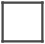 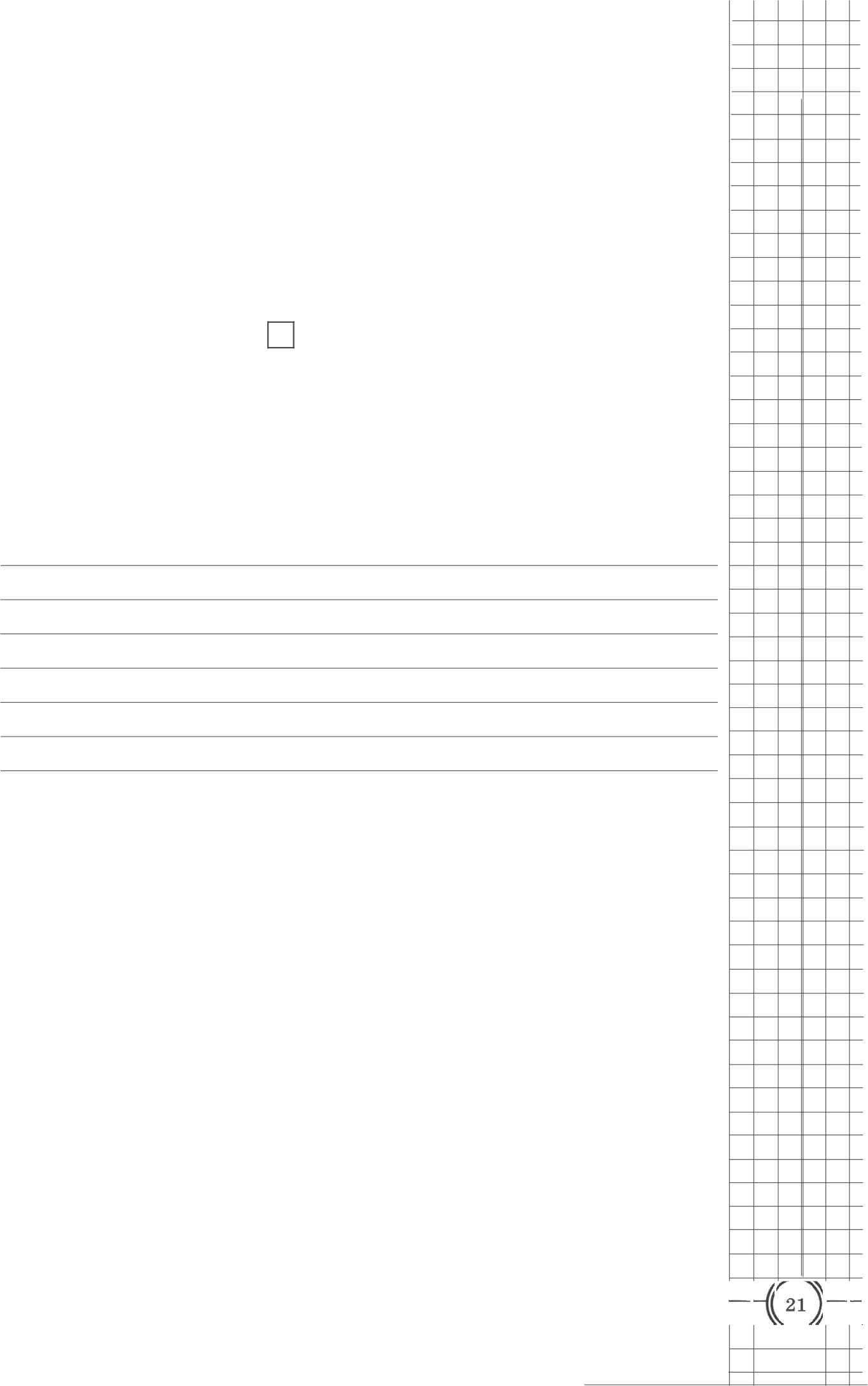 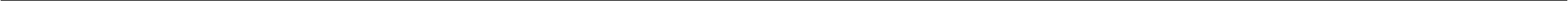 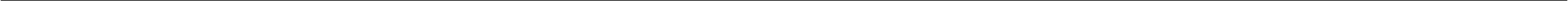 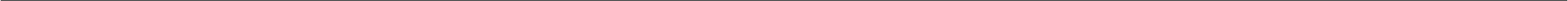     Выбраааое событие (процесс):	(улааtмте  6ycsy  в леречие).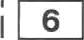 ІЗапишите ваававие любого объекта (города, населённого пувкта, реки или др.), который вевосредственно связан е въібранвъім Вами событием (процессом).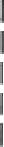 Объясните, как указаьвъій Вамя объект (город, васелёявый вувкт, река нли др.) свяsан с отим собъітием (процессом).Ответ (название объекта):   	                                                                                                  Объяснение:   	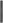 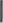     Выбранное событие (процесс):	(укажите буиву  в перечве).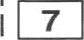 Используя зяавие иеторияескях фактов, объясните, почему это собъітие (про- цесс) имело большое значение в истории натей странъі и/или истории зарубеж- вых страя.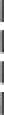 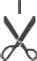 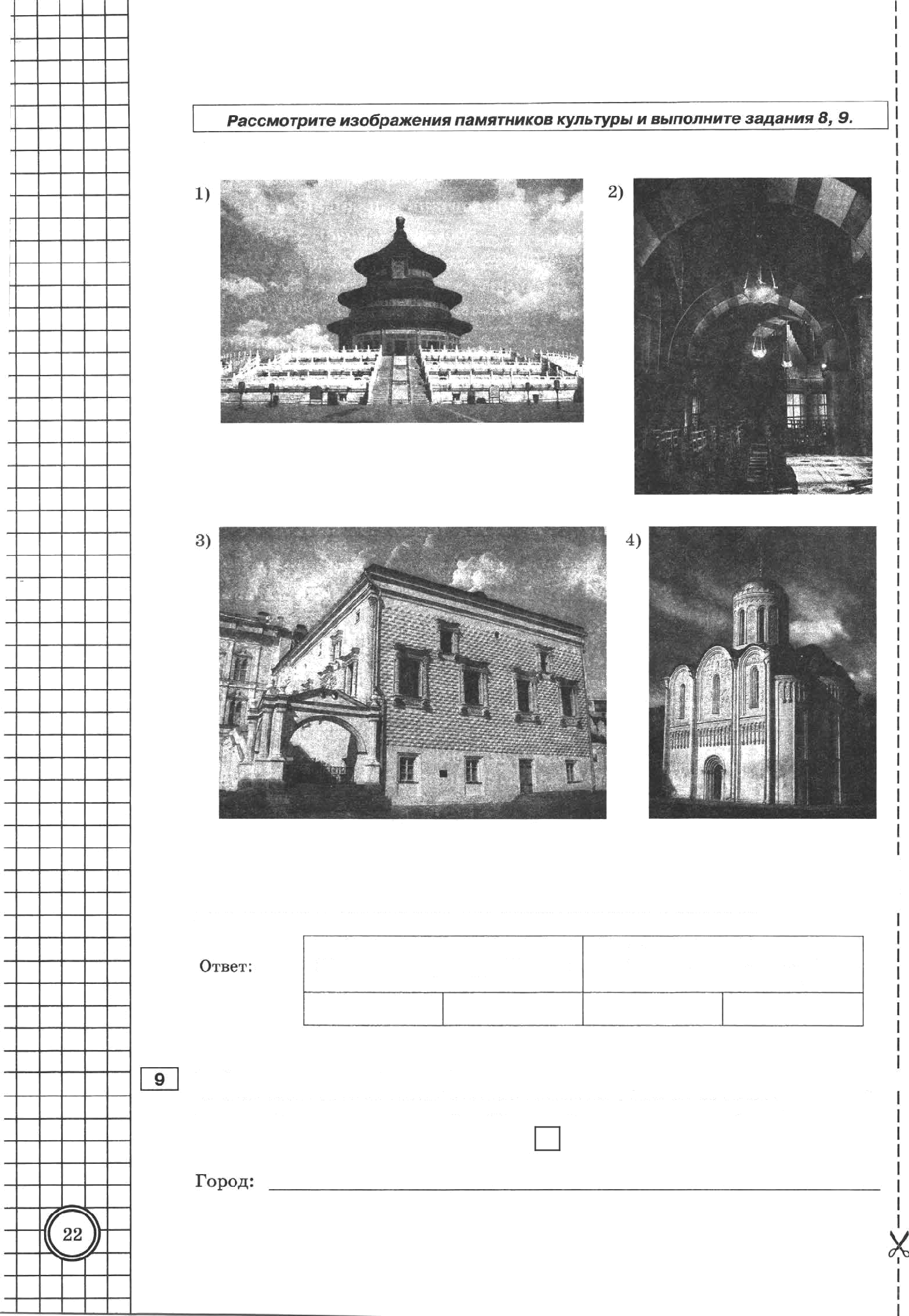 е І(акие два ип  представленных  изображеяий являются  памятниками культуры России, а какие — памятвиками культуры зарубежяых страв? Вапиюите в таб- ј лицу  порядковые  вомера соответствуіощих памятвиков иультуръі.Памятники культуры России	Памятвини культурызарубежпъік стравВыберите  одии их этих  четырёх  оамятников  культуры  и укажите наававие гopo- IДА, В КОТОРОМ KNOW ПНМЯтник пульту   bI Находится  в ваетоятqее время.Выбранный  Вами памятник культуры:	(унажите порядновый  номер).